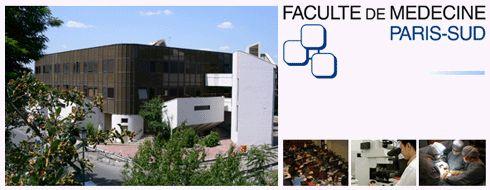 MOBILITE ERASMUS ENTRANTE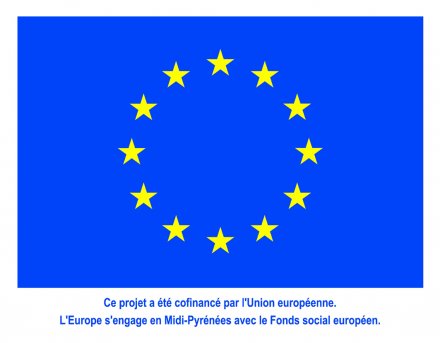 ANNEE UNIVERSITAIRE 2016-2017DIPLÔME DE FORMATION GENERALE EN SCIENCES MEDICALES (DFGSM 2) 2ème ANNEE DE MEDECINE1er SEMESTRE 2ème SEMESTRE DIPLÔME DE FORMATION GENERALE EN SCIENCES MEDICALES (DFGSM 3) 3ème ANNEE DE MEDECINE1ER SEMESTRE 2ème SEMESTRE DIPLÔME DE FORMATION APPROFONDIE EN SCIENCES MEDICALES (DFASM 1)4ème ANNEE DE MEDECINE1ER SEMESTRE 2ème SEMESTRE (début des cours mi-février 2017 - début des stages 1er avril 2017)DIPLÔME DE FORMATION APPROFONDIE EN SCIENCES MEDICALES (DFASM 2)5ème ANNEE DE MEDECINE1ER SEMESTRE 2EME SEMESTRE (début des cours mi-février 2017 - début des stages 1er avril 2017)DIPLÔME DE FORMATION APPROFONDIE EN SCIENCES MEDICALES (DFASM 3)6ème ANNEE DE MEDECINE1ER  SEMESTRE 2ème  SEMESTRE PAS D'ENSEIGNEMENTS THEORIQUES - UNIQUEMENT DEUX STAGESLISTE DES STAGES HOSPITALIERS PROPOSES (Attention le nombre de places est limité, nous pouvons changer l'ordre des stage demandés)Etudes médicales (2ème, 3ème, 4ème, 5ème et 6ème années)DOSSIER D'INSCRIPTION PEDAGOGIQUEINSCRIPTIONS AUX EXAMENSNOTER LES EXAMENS QUE VOUS SOUHAITEZ VALIDER A LA FACULTE DE MEDECINE PARIS-SUDSTAGESLa durée des stages est de 3 mois impérativement. Les stages débutent à la même date que les autres externes de la faculté.Le nombre de places est limité dans les services. L'ordre des spécialités peut être modifié par le Service des Etudes et de la Vie Etudiante.1ère Trimestre Stage du 1er octobre au 31 décembreSpécialité souhaitée : ………………………………………………………………………………………………………………………	2ème Trimestre Stage du 2 janvier au 31 marsSpécialité souhaitée : ……………………………………………………………………………………………………………………………..3ème Trimestre Stage 1er avril au 30 juin Spécialité souhaitée : ………………………………………………………………………………………………………………………………4ème Trimestre Stage 1er juillet au 30 septembre Spécialité souhaitée : ………………………………………………………………………………………………………………………………Les learning agreement ne peuvent modifiés que deux fois.Date et signatureRENSEIGNEMENTS PRATIQUESI - ENSEIGNEMENTS THEORIQUES ET STAGESENSEIGNEMENTS THÉORIQUES L'année universitaire est divisée en 2 semestres. Les plannings définitifs des cours seront disponibles au cours du mois de septembre sur le site www.medecine.u-psud.frVous n'avez pas besoin de vous inscrire aux cours il suffit de vous rendre dans l'amphi. Les cours ont lieu tous les après-midi (pour 4ème, 5ème et 6ème).STAGESLes stages hospitaliers durent 3 mois (durée obligatoire). Ils valent 2 points ECTS. Ils se déroulent tous les matins. Les périodes de stage sont les suivantes :Stage 1 : 1er octobre au 31 décembreStage 2 : 1er janvier au 31 marsStage 3 : 1er avril au 30 juinStage 4 : 1er juillet au 30 septembre.Le nombre d'étudiants dans chaque service est limité. Vous ne pouvez faire qu’une seule spécialité par stage.II - EXAMENSLe Service des études vous inscrira aux examens que vous avez choisis. Vous pouvez modifier votre liste d'examens au plus tard le 30 novembre 2017 pour les examens du 1er semestre et le 30 avril pour les examens du 2ème semestre. Les sessions d'examens :- la 1ère session a lieu à l'écrit et sur tablettes numériques pour tous les étudiants à partir de la 4ème année.- la session de rattrapage à l'oral uniquement pour les étudiants qui ont obtenu une note de 5/20 à l'écrit.Les examens qui ont été validés (note supérieure à 10/20) ne peuvent pas être repassés. FORMALITES ADMINISTRATIVES A VOTRE ARRIVEEVotre interlocutrice principale à la faculté de médecine est :Madame Sapandeep SINGH (sapandeep.singh@u-psud.fr)   01.49.59.66.16Dès votre arrivée en France, vous devez faire votre inscription à la Faculté. Vous aurez à subir une visite médicale obligatoire auprès du Médecin de la médecine préventive universitaire (tous les mardis au 4ème étage). Vous devez arrivez au moins une semaine avant le début de votre stage.N'oubliez pas vos relevés de vaccinations. ATTENTION LA VISITE MEDICALE DOIT ËTRE FAITE POUR FAIRE L'INSCRIPTION ET FAIRE LE STAGE le 3 OCTOBRE 2016.Le mardi 27 septembre 2017 le médecin sera présente à la faculté.Pièces à joindre avec le retour du dossier : Le dossier "student application form" pour les étudiants du programme Erasmus fourni par votre établissement Le learning agreement fournir par votre établissement une attestation de votre établissement précisant votre année d'étude pour 2016-2017Pièces à fournir au Bureau de la Mobilité Etudiante ERASMUS bureau 225 Les photocopies des vaccinations (documents obligatoires) :BCG (vaccination contre la tuberculose) Diphtérie, Tétanos, Poliomyélite : obligatoireHépatite B : 3 injections obligatoiresIntradermo réaction : IDR positive de moins de 3 ans La photocopie de votre carte d’étudiant 2016-2017 (un justificatif d'inscription) La photocopie de votre carte de votre pièce d’identité	 Une attestation (rédigée en français) d’assurance devant impérativement couvrir les garanties suivantes : responsabilité civile, individuelle accidents, maladies professionnelles pendant la durée de votre séjour France. (Une attestation de votre pays est valable si elle est rédigée en français). Vous pourrez aussi prendre cette assurance à votre arrivée en France 1 photographie d’identitéPaiement des frais d’inscription : Le paiement s’effectue à l’ordre de l’Agent Comptable de l’Université Paris-Sud (le montant vous sera indiqué par le bureau de la mobilité étudiante). Unités d'EnseignementDEBUT DES COURSECTSSémiologie générale27 septembre 20162 ECTSBases moléculaires, cellulaires et tissulaires des traitements médicamenteux (Pharmacologie)Cours sous format vidéoED : à partir du 4 novembre 20161 ECTSBases moléculaires et cellulaires  (Biologie cellulaire)26 septembre 20162 ECTSBases physiques (Biophysique)27 septembre 20162 ECTSSanté-Société-Humanité (Ethique)27 septembre 20162 ECTSAppareil respiratoire14 octobre 20166 ECTSSystème cardiovasculaire5 octobre 20166 ECTSunités d'enseignementDEBUT DES COURSECTSAppareil digestif Mi-février 20177 ECTSReins et voies urinaires. Appareil génital masculinMi-février 20176 ECTSImmunologie et Immuno-interventionMi-février 20173 ECTSHormonologie-ReproductionMi-février 20175 ECTSunités d'enseignementDEBUT DES COURSECTSAppareil locomoteur12 septembre 20166 ECTSTissu sanguin et système immunitaire. Bases générales13 septembre 20161 ECTSNutrition13 septembre 20162 ECTSTissu sanguin13 septembre 20162 ECTSSystème neurosensoriel et psychiatrie12 septembre 201611 ECTSunités d'enseignementDEBUT DES COURSECTSBiopathologie tissulaire, illustrations et moyens d'exploration (Anatomie-pathologie)Mi-février 20163 ECTSGénétique médicaleMi-février 20163 ECTSAgents infectieux, hygiène. Aspects généraux (Bactériologie, Virologie et Parasitologie)Mi-février 20167 ECTSBiomédecine quantitative. BiostatistiquesMi-février 20164 ECTSRevêtement cutané (Dermatologie)Mi-février 20162 ECTSunités d'enseignementDEBUT DES COURSECTSUE Apprentissage e la médecine03 octobre 20163 ECTSUE8-Cardiologie 11 octobre 20165 ECTSUE8-Endocrinologie05 octobre 20163 ECTSUE8-Néphrologie07 octobre 20163 ECTSUE8-Chirurgie digestive- HGE04 octobre 20163 ECTSUE Conduites à tenir devant une détresse vitale10 octobre 20162 ECTSStage n° 1 1er octobre au 31 décembre 20162 ECTSStage n° 22 janvier au 31 mars 20172 ECTSunités d'enseignementDEBUT DES COURSECTSUE 4-ORLMi-février 20171.5 ECTSUE4-OphtalmologieMi-février 20171.5 ECTSUE4-NeurologieMi-février 20173.5 ECTSUE4-DermatologieMi-février 20171.5 ECTSUE6- InfectiologieMi-février 20178 ECTSUE Examens complémentaires en médecine cardio-vasculaireMi-février 20172 ECTSStage n° 31er avril au 30 juin 20172 ECTSStage n° 41er juillet au 30 septembre 20172 ECTSunités d'enseignementDEBUT DES COURSECTSUE3-- Addictologie2 Novembre 20161 ECTSUE3- Psychiatrie26 Septembre 20167 ECTSUE7- Immunologie26 septembre 20162 ECTSUE7- Rhumatologie-Orthopédie3 octobre 20162 ECTSUE7- HématologieMi-octobre 20162 ECTSUE7- Pneumologie3 octobre 20163 ECTSUE Imagerie médicaleMi-octobre 20162 ECTSStage n° 51er octobre au 31 décembre 20162 ECTSStage n° 61er janvier au 31 mars 20172 ECTSunités d'enseignementDEBUT DES COURSECTSUE 2- Gynécologie-obstétriqueMi-février 20175 ECTSUE2- PédiatrieMi-février 20174 ECTSUE5- DouleurMi-février 20171 ECTSUE5- GérontologieMi-février 20172 ECTSUE9- CancérologieMi-février 20173 ECTSUE9- Onco-hématologieMi-février 20172 ECTSUE Médecine générale, dépistage et préventionMi-février 20172 ECTSStage n° 1er avril au 30 juin 20172 ECTSStage n° 1er juillet au 30 septembre 20172 ECTSunités d'enseignementDEBUT DES COURSECTSUE-10- PharmacologieAttention cours début septembre 20161 ECTSUE-10 ThérapeutiqueAttention cours début septembre 20161 ECTSStage 1er octobre au 31 décembre 20162 ECTSStage1er janvier au 31 mars 20172 ECTSStage n° 1er avril au 30 juin 20172 ECTSStage n° 1er juillet au 30 septembre 20172 ECTSSpécialités médicalesSpécialités chirurgicalesAddictologieChirurgie DigestiveAnatomie PathologiqueChirurgie Hépato-BiliaireCardiologieChirurgie InfantileEndocrinologieChirurgie OrthopédiqueGériatrieChirurgie Cervico-FacialeHématologieGynécologie-obstétriqueHépato-Gastro-EntérologieO.R.LImagerie médicaleOphtalmologieMaladies infectieusesNeurochirurgieMédecine interneUrologieNéphrologieNeurologieNeuroradiologieSpécialités à orientation cancérologiquePédiatrieSpécialités à orientation cancérologiquePneumologieChirurgie générale et cervico-facialePsychiatrieDermatologieRéanimation médicaleHématologieRéanimation infantileOncologie MédicaleRhumatologie PédiatriqueOncologie PédiatriqueUrgences AdultesRadiothérapieNOMPRENOMDate de naissanceNom de votre universitéAdresse à l'étrangerAdresse en FranceE-mailTéléphoneAnnée d'étude en 2016-2017(attestation d'inscription à fournir obligatoirement à votre arrivée en France) 2ème année 3ème année 4ème année 5ème année 6ème annéeNiveau de français (B2 vivement conseillé)1er Semestre 1er Semestre 2ème Semestre 2ème Semestre NOM DE L'EXAMENECTSNOM DE L'EXAMENECTS